INDICAÇÃO Nº 4694/2017Sugere ao Poder Executivo estudos visando à realização da implantação de sentido de direção “mão única” no trecho da Rua Valter Landuci, no cruzamento com a Rua João Eduardo Macknight, Bairro Jardim Nova Conquista, neste município.		Excelentíssimo Senhor Prefeito Municipal, 		Nos termos do Art. 108 do Regimento Interno desta Casa de Leis, dirijo-me a Vossa Excelência para sugerir que, por intermédio do Setor competente, que seja realizado estudos visando à realização da implantação de sentido de direção “mão única” no trecho da Rua Valter Landuci, no Cruzamento com a Rua João Eduardo Macknight, Bairro Jardim Nova Conquista, neste município.Justificativa:		Munícipe procurou este vereador para relatar que a via acima mencionada necessita da adaptação de sentido de direção “mão única”, a fim de evitar acidentes, uma vez que existe uma curva acentuada em “S” à direita, onde motoristas relatam que perdem a visão de quem vem no sentido contrário da rua, correndo o risco de colisão frontal, (como nos mostra fotos em anexos). Plenário “Dr. Tancredo Neves”, em 19 de maio de 2.017.Joel do Gás                                                      -Vereador-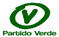 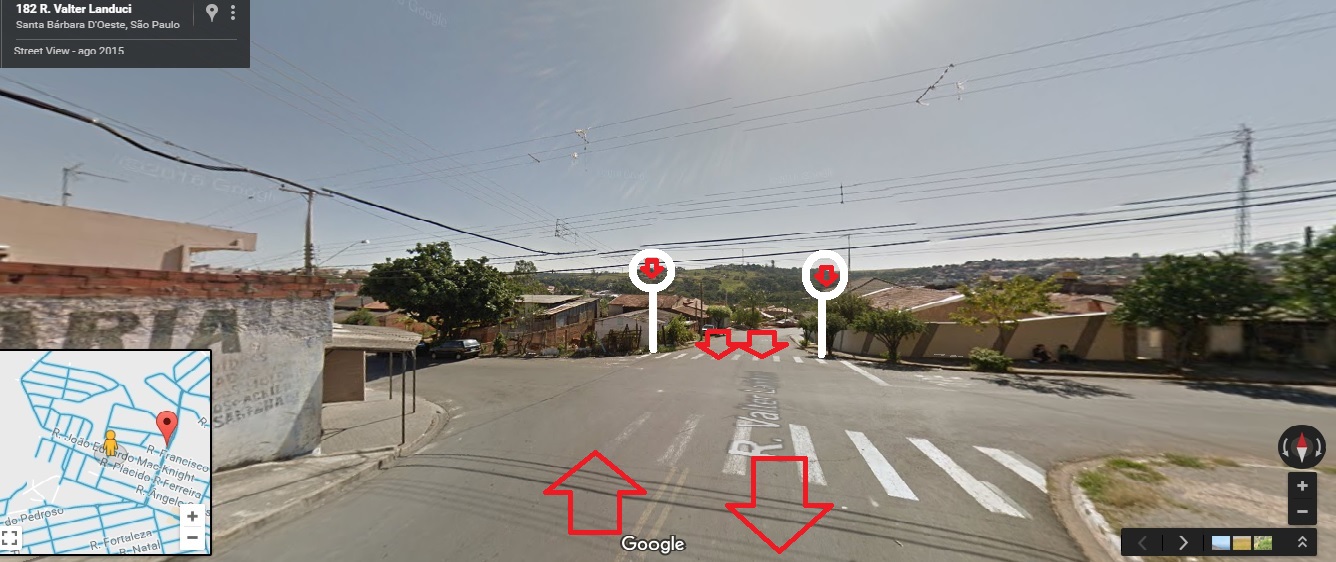 